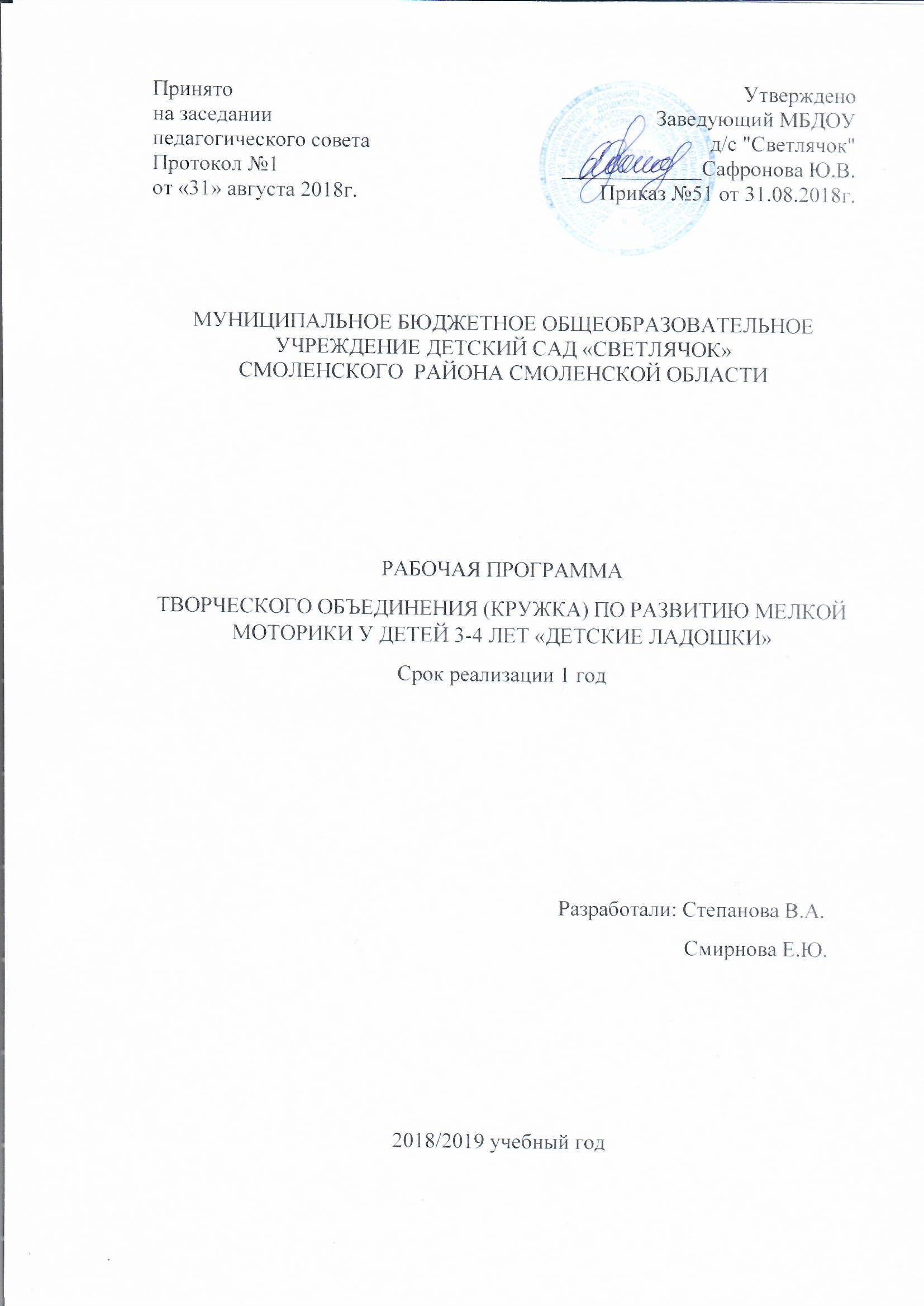 1.Пояснительная записка….Это правда! Ну чего же тут скрывать?Дети любят, очень любят рисовать!На бумаге, на асфальте, на стенеИ в трамвае на окне….Э.Успенский.Способность к изобразительной деятельности зарождается в раннем возрасте и достигает наивысшего развития в дошкольном. Каждый ребенок на определенном отрезке жизни увлеченно рисует. В изобразительной деятельности ребенок самовыражается, пробует свои силы и совершенствует свои способности. Она доставляет ему удовольствие, но прежде всего, обогащает его представления о мире.
Существует множество техник нетрадиционного рисования, их необычность состоит в том, что они позволяют детям быстро достичь желаемого результата. Например, какому ребенку будет неинтересно рисовать пальчиками, делать рисунок собственной ладошкой, ставить на бумаге кляксы и получать забавный рисунок. Нетрадиционные техники рисования помогают развивать у ребенка оригинальные идеи, воображение, творчество, мелкую моторику пальцев рук, самостоятельность. Обучать нетрадиционным техникам рисования можно начинать уже в младшем возрасте, постепенно усложняя их. Рисование с использованием нетрадиционных техник изображения не утомляет детей, а наоборот вызывает стремление заниматься таким интересным делом. Им интересен сам процесс выполнения работы.
С самого раннего возраста дети пытаются отразить свои впечатления об окружающем мире в своем изобразительном творчестве через визуальные ощущения. Малыши рисуют пальчиками, ладошками на запотевшем стекле, палочкой на песке, мелом на асфальте.  При этом дети не только отражают, что они видят и чувствуют, а еще и знакомятся с разными по свойствам и качествам материалами, предметами. Становясь постарше, дошкольники приобретают вначале простейшие умения и навыки рисования традиционными способами и средствами. А со временем уже осмысленно изыскивают новые приемы отражения окружающей действительности в собственном художественном творчестве. В тот момент педагог может сделать эту работу целенаправленной и познакомить детей с имеющими место в изобразительном искусстве нетрадиционными техниками. Такое нестандартное решение развивает детскую фантазию, воображение, снимает отрицательные эмоции, позволяет раскрыть и обогатить свои творческие способности, а родителям порадоваться успехам своих детей.ИЗО деятельность  проводится в форме игр, цель которых – научить детей рисовать при помощи одного пальчика, затем несколькими; познакомить с цветом, формой, ритмом и положением в пространстве, показать нетрадиционные техники рисования и научить применять их на практике. Проведение такой деятельности способствует снятию детских страхов, обретению веры в свои силы, внутренней гармонии с самим собой и окружающим миром, подарят детям новую широкую гамму ощущений, которые станут богаче, полнее и ярче.2. Цели и задачи реализации Программы.Цель:  вызвать у детей интерес к нетрадиционным способам рисования  и желание действовать с ними.  Создать для ребенка первичный позитивный опыт познания данного предмета, ввести его в мир изобразительного искусства, обучить первичным навыкам отображения предметной среды и воображаемых, сказочных образов. Приобщение через изобразительное творчество к искусству, развитие эстетической отзывчивости, формирование творческой и созидающей личности, социальное и профессиональное самоопределение. Задачи:1)Формировать художественное мышление и нравственные черты личности через нетрадиционные способы рисования.2)Способствовать возникновению у ребёнка ощущения, что продукт его деятельности - рисунок, интересен другим (воспитателю, детям, родителям).3)Развивать эстетическое восприятие и создавать условия для освоения основных цветов.4)Помогать детям в создании выразительных образов, сохраняя непосредственность и живость детского восприятия.5)Воспитывать наблюдательность, аккуратность, эмоциональную отзывчивость, усидчивость.2.1.  Теоретическая база кружковой деятельности.Характеристика образовательной деятельности по реализации  Программы.Содержание данной рабочей программы развития мелкой и общей моторики у детей дошкольного возраста построено в соответствии с требованиями ФГОС и отражает основные направления всестороннего развития ребенка. Данная программа составлена в соответствии с нормативно-правовыми документами: ФЗ «Об образовании в РФ» №273, ФГОС ДО от 17.10.2013 №1155, Приказом Минобрнауки России № 1014 «Об утверждении порядка организации и осуществления образовательной деятельности по образовательным программам дополнительного образования» от 30.08.2013, примерной образовательной программой дошкольного образования «От рождения до школы» под редакцией Н.Е. Веркасы, Т.С. Комаровой, М.А.Васильевой.Развитию изобразительной деятельности в детском саду отводится большая роль. Нельзя упускать этот период в развитии ребенка, потому что дошкольное детство – это период когда происходит многогранное развитие личности, где закладывается фундамент для последующего развития человека. Опыт моей работы показывает, что развитие изобразительной деятельности нетрадиционные способами рисования творят чудеса и превращают обычные занятия в игру. Современные нетрадиционные техники и материалы – это толчок к развитию воображения, фантазии, творчества, проявлению индивидуальности, самостоятельности и инициативы.Теоретическая база опирается на дидактические принципы обучения и воспитания:- принцип сезонности;- принцип системности и последовательности;- принцип развивающего характера художественного образования;- принцип интереса;- личностно – ориентированного подхода к ребенку;- активности, контролируемости, индивидуального подхода.Для успешного освоения изобразительной деятельности, постоянного ее развития и совершенствования, у ребенка формировать такие качества, как трудолюбие, настойчивость, упорство в получении хорошего результата.                                                                                                     Работа в кружке строится на принципе интеграции образовательных областей в соответствии с возрастными возможностями и особенностями воспитанников, носит инновационный характер, так как в системе работы используются нетрадиционные методы и способы развития творчества детей.
Интеграция с другими образовательными областями:1. Социально — коммуникативное развитие:развитие свободного общения со взрослыми и детьми по поводу процесса и результатов продуктивной деятельности; воспитание ценностного отношения к собственному труду, труду других людей и его результатам; формирование патриотических чувств; формирование основ безопасности собственной жизнедеятельности в различных видах продуктивной деятельности.2. Познавательное развитие:сенсорное развитие; формирование целостной картины мира; расширение кругозора в сфере изобразительного искусства, творчества; формирование элементарных математических представлений: занятия по изодеятельности способствуют усвоению знаний о цвете, величине, форме, количестве предметов и их пространственном расположении; расширение кругозора в процессе рассматривания картин, различных наблюдений, экскурсий; знакомство со строением предметов, объектов.3. Речевое развитие:практическое овладение воспитанниками нормами речи, использование для обогащения словарного запаса художественных произведений и художественного слова: потешек, загадок; развитие связной и монологической речи при описании репродукций картин художников, собственных работ и работ своих товарищей; развитие коммуникативной функции речи: на занятиях используется прием комментированного рисования; в процессе обыгрывания сюжета и самого рисования ведется непрерывный разговор с детьми, дети друг с другом в ходе рисования обсуждают свою работу; выполняя практические действия, дети способны усвоить много новых слов и выражений активного и пассивного словаря,4. Художественно — эстетическое развитие:использование музыкальных произведений для обогащения содержания области деятельности, развитие детского творчества, приобщение к различным видам искусства, развитие художественного восприятия и эстетического вкуса; рисование по впечатлениям просмотренныхсказок, постановок; рисование пригласительных билетов, использование рисунков в оформлении к праздникам, развлечениям; музыкатерапия –   прослушивание звуков окружающего мира; музыкальных сказок и импровизаций на различные темы; рисование по передаче восприятия музыкальных произведений; музыкальное оформление для создания настроения и лучшего понимания образа, выражения собственных чувств.5. Физическое развитие:развитие мелкой моторики, воспитание культурно-гигиенических навыков, формирование начальных представлений о здоровом образе жизни; использование здоровьесберегающего принципа.                                                                                                                    Для реализации данного принципа предлагается: ориентироваться на позу как выразительную характеристику положения тела в пространстве посредством игровых упражнений; предупреждать нарушение осанки; осваивать навыки рационального дыхания (необходимые при обучении рисованию воздушными фломастерами) с помощью дыхательных упражнений; использовать физминутки, пальчиковую гимнастику, упражнения для координации глаз и развития мелкой моторики рук, для концентрации внимания и усидчивости.                                            2.2. Этапы реализации Программы  кружка «Детские ладошки»Методы проведения занятия: - словесные (беседа, художественное слово, загадки, напоминание о последовательности работы, совет);- наглядные -практические-игровыеИспользуемые методы позволяют развивать специальные умения и навыки, подготавливающие руку ребенка к письму;– дают возможность почувствовать многоцветное изображение предметов, что влияет на полноту восприятия окружающего мира;– формируют эмоционально – положительное отношение к самому процессу рисования;– способствуют более эффективному развитию воображения, восприятия и, как следствие, познавательных способностей.Форма занятий - тематическая совместная деятельность педагога и ребенка в форме кружковой работы.   Формы подведения итогов реализации дополнительной образовательной программы:-проведение выставок детских работ-проведение открытого мероприятия-проведение мастер-класса среди педагогов -проектная деятельностьДля реализации данной программы необходимы следующие материалы: гуашь, ватные палочки,  поролоновые печатки, печатки из пенопласта, манная крупа, пластмассовые ложки или трубочки для коктейля, стаканы для воды, подставки под кисти, кисти, мисочки под краску, салфетки.  Нетрадиционные художественные техники:-Рисование пальчиками: ребенок опускает в пальчиковую краску пальчик и наносит точки, пятнышки на бумагу. На каждый пальчик набирается краска разного цвета. После работы пальчики вытираются салфеткой, затем краска смывается.-Рисование ладошкой: ребенок опускает в пальчиковую краску ладошку или окрашивает её с помощью кисточки (с 5 лет) и делает отпечаток на бумаге. Рисуют и правой и левой руками, окрашенными разными цветами. После работы руки вытираются салфеткой, затем краска смывается.-Тычок жесткой полусухой кистью: ребенок опускает в гуашь кисть и ударяет ею по бумаге, держа вертикально. При работе кисть в воду не опускается. Таким образом, заполняется весь лист, контур или шаблон. Получается имитация фактурности пушистой или колючей поверхности.-Оттиск печатками из поролона: ребенок прижимает печатку к штемпельной подушке с краской и наносит оттиск на бумагу. Для получения другого цвета меняются и мисочка и печатка.-Скатывание бумаги: ребенок мнет в руках бумагу, пока она не станет мягкой. Затем скатывает из неё шарик. Размеры его могут быть различными: от маленького (ягодка) до большого (облачко, ком снеговика). После этого бумажный комочек опускается в клей и приклеивается на основу.-Рисование манкой: ребенок рисует клеем по заранее нанесенному рисунку. Не давая клею засохнуть, насыпает на клей манку (по рисунку) - Кляксография: ребенок  пластмассовой ложкой или трубочкой для коктейля, делает на листе кляксы. Затем при помощи пальцев или кисточки дорисовывает необходимые детали.3. Возрастные особенности детей второй младшей группы (3-4 года)Младший возраст - важнейший период в развитии дошкольника. Именно в это время происходит переход малыша к новым отношениям со взрослыми, сверстниками, с предметным миром.Психологи обращают внимание на «кризис трех лет», когда младший дошкольник, еще недавно такой покладистый, начинает проявлять нетерпимость к опеке взрослого, стремление настоять на своем требовании, упорство в осуществлении своих целей. Это свидетельствует о том, что прежний тип взаимоотношений взрослого и ребенка должен быть изменен в направлении предоставления малышу большей самостоятельности и обогащения его деятельности новым содержанием.Стремление к самостоятельности формируется у младшего дошкольника в опыте сотрудничества со взрослыми. В совместной с ребенком деятельности взрослый помогает освоить новые способы и приемы действий, показывает пример поведения и отношения. Он постепенно расширяет область самостоятельных действий ребенка с учетом его растущих возможностей и своей положительной оценкой усиливает стремление малыша добиться лучшего результата.К концу младшего дошкольного возраста начинает активно проявляться потребность в познавательном общении со взрослыми, о чем свидетельствуют многочисленные вопросы, которые задают дети. Малыш начинает четко осознавать, кто он и какой он. Внутренний мир ребенка начинает наполняться противоречиями: он стремится к самостоятельности и в то же время не может справиться с задачей без помощи взрослого, он любит близких, они для него очень значимы, но он не может не злиться на них из-за ограничений свободы.По отношению к окружающим у ребенка формируется собственная внутренняя позиция, которая характеризуется осознанием своего поведения и интересом к миру взрослых.Агрессивность и неутомимость малышей в этом возрасте проявляется в постоянной готовности к деятельности. Ребенок уже умеет гордиться успехами своих действий, умеет критически оценить результаты своего труда. Формируется способность к целеполаганию: более четко представить результат, сравнить с образцом, выделить отличия.В этом возрасте ребенок может воспринимать предмет без попытки его обследования. Его восприятие приобретает способность более полно отражать окружающую действительность.На основе наглядно-действенного к 4-м годам начинает формироваться наглядно-образное мышление. Другими словами, происходит постепенный отрыв действий ребенка от конкретного предмета, перенос ситуации в «как будто».Как и в раннем возрасте, в 3-4 года преобладает воссоздающее воображение, т. е. ребенок способен лишь воссоздать образы, почерпнутые из сказок и рассказов взрослого. Большое значение в развитии воображения играет опыт и знания ребенка, его кругозор. Для детей этого возраста характерно смешение элементов из различных источников, смешение реального и сказочного. Фантастические образы, возникающие у малыша, эмоционально насыщены и реальны для него.Память дошкольника 3-4-х лет непроизвольная, характеризуется образностью. Преобладает узнавание, а не запоминание. Хорошо запоминается только то, что было непосредственно связано с его деятельностью, было интересно и эмоционально окрашено. Тем не менее, то, что запомнилось, сохраняется надолго.Ребенок не способен длительное время удерживать свое внимание на каком-то одном предмете, он быстро переключается с одной деятельности на другую.В эмоциональном плане характерны резкие перепады настроения. Эмоциональное состояние продолжает зависеть от физического комфорта. На настроение начинают влиять взаимоотношения со сверстниками и взрослыми. Поэтому характеристики, которые ребенок дает другим людям, очень субъективны. Тем не менее, эмоционально здоровому дошкольнику присущ оптимизм.В 3-4 года дети начинают усваивать правила взаимоотношений в группе сверстников, а затем косвенно контролироваться взрослыми.В играх ребенок самостоятельно передает несложный сюжет, пользуется предметами-заместителями, охотно играет вместе со взрослым и детьми, у него есть любимые игры и игрушки. Он умеет заводить ключиком механическую игрушку, составлять игрушки и картинки из нескольких частей, изображать в игре зверей и птиц.Ребенка отличает высокая речевая активность; его словарь содержит все части речи. Он знает наизусть несколько стихов, потешек, песенок и с удовольствием их повторяет. Ребенок живо интересуется окружающим, запас его представлений об окружающем непрерывно пополняется. Он внимательно присматривается к действиям и поведению старших и подражает им. Ему свойственны высокая эмоциональность, готовность самостоятельно воспроизводить действия и поступки, одобряемые взрослыми. Он жизнерадостен и активен, его глаза с неиссякаемым любопытством вглядываются в мир, а сердце и ум открыты для добрых дел и поступков.3.1 Режим организации занятий кружка «Детские ладошки».Занятия во 2 младшей группе проводятся один раз в неделю во 2 половину дня с сентября по май, время проведения занятий 15 минут.Занятия проводятся как групповые, так и индивидуальные.Адресность: Программа предназначена для работы детьми с 3 до 4 лет.Нормативный срок освоения рабочей программы   1 годНаименование учебной группы: 2 младшая группа «Сказка»4. Система отслеживания и оценивания результатов работы по Программе. Целевые ориентиры освоения данной Программы детьми дошкольного возраста.Результатом работы по программе должно стать:Развитие мелкой моторики и координации пальцев рук детей до уровня, соответствующего данному возрасту;Овладение разными видами трудовой деятельности;Умение создавать художественный образ своего изделия;Овладение приемами работы с разными инструментами;Умение соотносить форму, пропорцию и фактору изделия;Овладение нормами этики поведениия5. Календарно-тематическое планирование.Организация взаимодействия с семьями воспитанников.Работа с родителями направлена на информирование взрослых о важности нетрадиционной техники рисования  для дошкольников. Также взаимодействие педагогов детского сада с родителями нацелено на ознакомление с формами организации совместной деятельности детей, родителей и воспитателей с детьми, предполагает: папки-передвижки, информационные стенды, выставки детского творчества. 6. Ожидаемые результаты в младшем дошкольном возрасте.Ожидаемые результаты:К концу года обучения по программе дети должны знать:Некоторые виды бумагиСвойства бумаги (тонкая, толстая, мягкая, жесткая)Несколько разных способов нанесения краскиОсновные формы штриховки (вертикальная, горизонтальная)Основные правила склеиванияПонятие «конструктор», «мозайка»Некоторые приемы лепки (шарик, колбаска и т.п.)Несколько пальчиковых игр в комплексе со стишкамидолжны уметь:Правильно держать кисть, карандашПользоваться клеем, клеенкой и салфеткойРаботать с трафаретамиЗаштриховать предметы двумя способамиЗастегивать, расстегивать пуговицы, кнопки, крючки7. Формы подведения итогов реализации программы:В течение всего периода обучения поэтапно проводится мониторинг уровня усвоения знаний и формирования навыков у детей на начальном и итоговом этапах. Для проведения мониторинга образовательного процесса используются разные формы: тестирование по индивидуальным карточкам, самостоятельные работы, выступления на родительских собраниях с открытым показом, выставки графических работ, участие в конкурсах.8. Список используемой литературы.Крошки-горошки Е.А.Янушко , Москва «Мозаика-синтез»2004.  3. Н.Н. Кайдошко.,  И.А. Малышева, О.И. Ратникова. Занятия по рисованию и художественному    труду для дошкольников. - М. 2008.      Рисование с детьми дошкольного возраста: Нетрадиционные техники, планирование, конспекты занятий : методическое пособие. Под ред. Р.Г. Казаковой. - М.: ТЦ Сфера, 2007.  (Серия «Вместе с детьми»).  Т.А. Хвиюзова, Продуктивная деятельность, как средство развития  творчества у детей дошкольного возраста. Методическое пособие. 2010.  5.И.А. Лыкова, программа художественного воспитания, обучения и развития детей 2-7 лет «Цветные ладошки», -М.2007, изд. «Карапуз-дидактика».                                                                                                                           6. О.Никологорская «Волшебные краски»      7. Р.Г.Казакова «Занятия по рисованию»         8. Л.Б.Фесюкова «От трёх до семи»         9. «Необычное рисование» Серия журналов        10   «Весёлый художник». Серия журналов        11.« Рисование с детьми дошкольного возраста» под редакцией Р.Г.Казаковой  Москва 2005        12.«Ознакомление с окружающим миром» Г.В.Морозова Москва 2010        13.«Рисуем без кисточки» А. А. Фатеева  Академия развития 2006        14.«Яркие ладошки» Н.В.Дубровская  «детство-пресс» 2004        15.« Рисунки, спрятанные в пальчиках» Н.В. Дубровская «детство-пресс» 2003	ГруппаПериодичность в неделюДлительностьКоличество занятий в год2 младшая группа «Сказка»115 мин№ п/пТема занятияТехникаПрограммное содержаниеОборудование1 неделя октябряВесёлые мухоморы.Рисование пальчиками.Познакомить с нетрадиционной изобразительной техникой рисования пальчиками, закрепить представление о красном и белом цвете, учить наносить точки на всю поверхность изображения. Развивать чувство ритма, мелкую моторику рук, внимание, побуждать детей давать ответы на вопросы. Воспитывать аккуратность, интерес к изобразительной деятельности, интерес к природе и отображению ярких впечатлений в рисунке.Вырезанные из бумаги мухоморы с красной шляпкой различной формы по кол-ву детей, белая гуашь, салфетки, картинка с изображением мухомора, тазик с водой для мытья рук.2 неделя октябряПтички клюют ягодки.Рисование пальчиками, оттиск пробкой.Учить рисовать веточки, украшать в техниках рисования пальчиками и печатания пробкой (выполнение ягод различной величины и цвета). Закрепить навыки рисования. Развивать чувство композиции. Воспитывать аккуратность, усидчивость.Пол-листа бумаги с изображением  птички по кол-ву детей, коричневая гуашь, кисть, гуашь красного, оранжевого цветов в мисочках, пробки.3 неделя октябряНарисуем воду в аквариуме с рыбками.Рисование гуашью по восковым мелкам.Упражнять детей в сплошном закрашивании плоскости листа бумаги путём нанесения размашистых мазков, учить своевременно насыщать ворс кисти краской. Не допускать того, чтобы дети тёрли кистью по бумаге. Способствовать возникновению у детей чувства радости от полученного результата.Листы бумаги с изображением рыбок, нарисованных педагогом цветными восковыми мелками, гуашь, кисть.4 неделя октябряДождик кап-кап-кап.Рисование пальчиками.Продолжить знакомство с нетрадиционной изобразительной техникой  - рисование пальчиками. Учить рисовать дождик из тучек, используя точку, как средство выразительности.Развивать наблюдательность, внимание, мышление, память, мелкую моторику, речь.Воспитывать интерес к рисованию нетрадиционными способами.Листы бумаги белого цвета с нарисованными  тучками разной величины,синяя гуашь в мисочках,салфетки,зонтик для игры, магнитофон.1 неделя ноябряМои рукавички.Оттиск печатками из картофеля, пробкой, рисование пальчиками.Упражнять в технике печатания. Закрепить умение украшать предмет, нанося рисунок по возможности равномерно на всю поверхность. Развивать инициативу, цветовосприятие, зрительно-двигательную координацию. Воспитывать уверенность в себе.Вырезанные из бумаги рукавички разных форм и размеров, печатки, гуашь в мисочках, образец рукавички, тазик с водой для мытья рук, салфетки.2 неделя ноябряКомпоты и варенье в баночках.Рисование пальчиками.Продолжать знакомить с нетрадиционной изобразительной техникой рисования пальчиками. Учить детей создавать ритмические композиции.Развивать чувство ритма и композиции, мелкую моторику, внимание, мышление, память, речь.Побуждать детей доступными каждому ребёнку средствами выразительности изображать фрукты и ягоды, которые они видели, пробовали и хотели бы нарисовать. Воспитывать аккуратность и способность довести начатое дело до конца.Вырезанные из бумаги силуэты банок разного размера,гуашь красного, синего и желтого  цвета в чашечках,банки с вареньем,чайные ложки, тазик с водой для мытья рук, салфетки.3 неделя ноябряКоврик для ванной.Оттиск печатками из картофеля, рисование пальчиками.Упражнять в технике печатания, закрепить умение украшать предмет, нанося рисунок по возможности равномерно на всю поверхность. Развивать инициативу, чувство ритма, мелкую моторику, внимание, зрительно-двигательную координацию. Воспитывать уверенность в себе, способность довести начатое дело до конца.Вырезанные из бумаги коврики разных форм и размеров, печатки, гуашь в мисочках, образец коврика, тазик с водой для мытья рук, салфетки.4 неделя ноябряМатрёшка.Аппликация.Упражнять в применении правильных приёмов наклеивания. Закрепить представления детей о разной величине предметов, умение украшать предмет, нанося рисунок по возможности равномерно на всю поверхность. Развивать инициативу, восприятие цвета, зрительно-двигательную координацию. Воспитывать аккуратность, усидчивость.Игрушка Матрёшка, лист белой бумаги, круги из бумаги одного цвета, диаметром 6 см и 3 см, тазик с водой для мытья рук, салфетки.1неделя декабряНеваляшка.Аппликация, рисование кистью.Продолжать упражнять в применении правильных приёмов наклеивания. Закрепить умение украшать предмет, нанося рисунок кистью по возможности равномерно на всю поверхность. Развивать инициативу, восприятие цвета, зрительно-двигательную координацию. Воспитывать аккуратность, усидчивость, способность довести начатое дело до конца.Игрушка Неваляшка, лист белой бумаги, круги из бумаги одного цвета, диаметром 6 см и 3 см, гуашь, кисть, тазик с водой для мытья рук, салфетки.2 неделя декабряСнег.Рисование ватной палочкой.Познакомить с нетрадиционной техникой изображения - рисование ватной палочкой. Учить наносить отпечатки по всей поверхности листа (снежинки, снежные комочки). Развивать чувство ритма и восприятие цвета.Способствовать возникновению у детей чувства радости от полученного результата.Листы бумаги белого цвета, ватные палочки, гуашь белого цвета в чашечке, салфетки, тазик с водой для мытья рук.3 неделя декабряЗайка беленький сидит.Рисование методом тычка.Продолжать знакомить с нетрадиционной изобразительной техникой рисование методом тычка.Развивать чувство ритма, мелкую моторику, внимание, мышление, память, речь.Воспитывать интерес к рисованию нетрадиционными способами, вызвать у детей желание помочь зайчику спрятаться в зимнем лесу – нарисовать для него белую шубку.Листы бумаги голубого цвета с нарисованным силуэтом зайчика,гуашь белого цвета в чашечке, салфетки, тазик с водой для мытья рук,магнитофон.4 неделя декабря.СнеговикОтпечаток картофелем.Продолжать знакомить детей с    нетрадиционной   изобразительной техникой - отпечаток картофелем. Учить детей аккуратно макать картофель  в гуашь и делать отпечаток. Развивать эстетический вкус. Воспитывать аккуратность.Листы бумаги голубого цвета, гуашь белого цвета в чашечке, салфетки, тазик с водой для мытья рук, магнитофон.2 неделя января.Ёлочка – красавица.Рисование ладошками.Продолжать знакомить детей с техникой печатанья ладошками.Развивать внимание, мышление, память, речь.Воспитывать интерес к отображению ярких впечатлений в рисунке, вызвать желание сделать коллективную работу, рисовать всем вместе.Лист ватмана, зеленая гуашь в чашечке, магнитофон, тазик с водой для мытья рук, салфетки.3 неделя января.Колючий ежик.Рисование ладошками.Продолжать знакомить с нетрадиционной изобразительной техникой - печатанья ладошками. Закрепить умение дополнять изображение деталями.Развивать цветовосприятие, мелкую моторику, внимание, мышление, память, речь.Воспитывать интерес к рисованию нетрадиционными способами.Листы бумаги белого цвета с силуэтом ёжика, гуашь черного цвета в чашечках,  тазик с водой для мытья рук, салфетки.4 неделя января.Свитер для кукол.Рисование пальчиками.Продолжать знакомить с нетрадиционной изобразительной техникой рисования пальчиками, учить детей создавать ритмические композиции - составлять элементарный узор.Развивать инициативу, закрепить знание цветов. Воспитывать аккуратность, усидчивость, умение доводить начатое дело до конца.Две куклы – мальчик и девочка, гуашь, силуэты свитеров разного цвета, эскизы свитеров с различными узорами, тазик с водой для мытья рук, салфетки.1 неделя февраля.Красивая салфеточка.
Аппликация.Учить детей составлять узор на бумаге квадратной формы, располагая по углам и в середине большие кружки одного цвета, а посередине сторон маленькие кружки другого цвета.Развивать композиционные умения, цветовое восприятие, эстетические чувства.Воспитывать интерес к рисованию нетрадиционными способами, вызвать желание сделать в подарок кукле Кате красивые салфетки.Белая бумага размером 15*15 см, кружки разные по величине, хорошо сочетающиеся по цвету образцы, влажные салфетки.2 неделя февраля.Вагончики для паровозика.Печатание кулачком, оттиск печаткой из картофеля (круг).Продолжать знакомить с нетрадиционной техникой изобразительной деятельности – печатание кулачком, учить дополнять изображения путём штампования отдельных деталей, закреплять знание основных цветов, обучать совместному выполнению изображения.Развивать творческие способности, чувство композиции и цвета, мелкую моторику рук, координацию в системе «глаз – рука».Воспитывать чувство радости от полученного результата, самостоятельность, уверенность в себе.Гуашь разных цветов, штамп (круг) из картофеля, лист ватмана с нарисованными паровозом и рельсами, чашечки с разведённой краской, тазик с водой для мытья рук, салфетки.3 неделя февраля.Пятнышки для жирафа.Рисование пальчиками.Упражнять в  технике рисования пальчиками, закреплять знание основных цветов.Развивать цветовосприятие, мелкую моторику, внимание, память, речь.Воспитывать интерес к  рисованию нетрадиционными способами, чувство радости от полученного результата.Листы бумаги с нарисованным жирафом, гуашь коричневого цвета в чашечках,  тазик с водой для мытья рук, салфетки.4 неделя февраля.Кораблик для папы.Оттиск поролоном.Познакомить детей  с  нетрадиционной изобразительной техникой-оттиск поролоном, учить создавать ритмические композиции, делать оттиск поролоном.Развивать чувство ритма и композиции.Воспитывать аккуратность, усидчивость, умение доводить начатое дело до конца.Нарисованный кораблик на голубом листе бумаги, гуашь белого цвета в чашечке, тазик с водой для мытья рук, салфетки, магнитофон.1 неделя марта.Веточка мимозы маме в подарок.Рисование пальчиками.Упражнять в технике рисования пальчиками, создавая изображение путём использования точки как средства выразительности, закрепить знания и представления о цвете (жёлтый), форме (круглый), величине (маленький), количестве (много).Развивать чувство ритма и композиции, мелкую моторику, внимание, память, речь.Воспитывать интерес к рисованию нетрадиционными способами, вызвать желание сделать в подарок маме - красивый букет.Листы бумаги с  нарисованными веточками мимозы, гуашь желтого цвета в чашечке, тазик с водой для мытья рук, салфетки, магнитофон.2 неделя марта.Ласковое солнышко.Рисование ладошками.Продолжать знакомить с техникой печатанья ладошками, учить наносить быстро краску и делать отпечатки – лучики для солнышка. Развивать творческие способности, мелкую моторику рук, координацию в системе «глаз – рука».Воспитывать чувство радости от полученного результата, самостоятельность, уверенность в себе.Лист ватмана с нарисованным посередине жёлтым кругом, гуашь алого, оранжевого, жёлтого, малинового цветов, чашечки для краски, тазик с водой для мытья рук, салфетки3 неделя марта.Скатерть для стола.Рисование пальчиками.Упражнять в  технике рисования пальчиками, закреплять знание основных цветов.Развивать творческие способности, мелкую моторику, внимание, память, речь.Воспитывать интерес к  рисованию нетрадиционными способами, чувство радости от полученного результата.Листы бумаги – квадрат (скатерть), гуашь разных цветов в чашечках,  тазик с водой для мытья рук, салфетки.4 неделя марта.Моя любимая чашка.Оттиск пробкой, печаткой из картофеля (круги разной величины), рисование пальчиками.Закрепить умение украшать простые по форме предметы, нанося рисунок по возможности равномерно на всю поверхность бумаги. Упражнять в технике печатанья.Развивать чувство ритма и композиции, мелкую моторику, внимание, память, речь.Воспитывать усидчивость, уверенность в себе, аккуратность.Вырезанные из бумаги чашки разной формы и размера, разноцветная гуашь в мисочках, различные печатки, салфетки, тазик с водой для мытья рук, выставка предметов домашнего обихода.1 неделя апреля.Рыбки в пруду.Рисование ладошками, пальчиками.Создать для детей условия для наиболее полного и свободного раскрытия их творческих способностей с помощью средств нетрадиционного рисования, активизировать коммуникативные умения и навыки детей, продолжать знакомить детей с техникой печатания ладошкой, закрепить умения дополнять изображения, рисуя пальчиком.Развивать воображение, творческие способности, развить чувство композиции и цвета.Воспитывать чувство радости от полученного результата, самостоятельность, уверенность в себе.Цветная бумага голубого цвета, широкие чашечки с разведенной  гуашью красного, коричневого и зелёного цветов, салфетки, тазик с водой для мытья рук.2 неделя апреля.Полёт в космос.Рисование ладошками, пальчиками.Продолжать знакомить детей с техникой печатания ладошкой, закрепить умения дополнять изображения, рисуя пальчиком.Развивать воображение, творческие способности, мелкую моторику, чувство ритма.Воспитывать интерес к рисованию нетрадиционными способами.Цветная бумага синего цвета с изображением планеты  и звёзд, широкие чашечки с разведенной гуашью красного, коричневого цветов, салфетки, тазик с водой для мытья рук.3 неделя апреля.Мой весёлый, звонкий мяч.Рисование кистью.Учить детей правильно держать кисть, набирать краску на ворс. Рисовать кистью круглые предметы и аккуратно закрашивать их, учить понимать и анализировать содержание стихотворения. Развивать координацию движений, мелкую моторику, внимание, память, речь.Воспитывать чувство радости от полученного результата,Листы бумаги белого цвета, гуашь разного цвета в чашечках, салфетки, тазик с водой для мытья рук.4 неделя апреля. Воздушные шары.Рисование поролоновым тампоном.Продолжать учить детей рисовать гуашью с помощью поролонового тампона округлые и овальные формы, учить соотносить предметы по цвету.Развивать инициативу, чувство ритма, мелкую моторику, внимание, зрительно-двигательную координацию. Воспитывать аккуратность, интерес к изобразительной деятельности, отображению ярких впечатлений в рисунке.1 неделя мая.Разноцветные бабочкиРисование ладошками.Упражнять в  технике печатания ладошками, учить наносить быстро гуашь и делать отпечатки ладошкой.Развивать цветовосприятие, мелкую моторику, внимание, мышление, память, речь.Воспитывать интерес к рисованию нетрадиционными способами, аккуратность.Листы бумаги белого цвета, гуашь разного цвета в чашечках, салфетки, тазик с водой для мытья рук.2 неделя мая.Вот какой у нас салют…Рисование методом «тычка».Продолжать знакомить с нетрадиционной изобразительной техникой рисование методом тычка, познакомить детей с праздником «День Победы» и рассказать, что праздник не обходится без салюта.Развивать чувство ритма, мелкую моторику, внимание, мышление, память, речь.Воспитывать чувство радости от полученного результата, самостоятельность, уверенность в себе.Листы бумаги синего цвета, гуашь разных цветов в чашечках, иллюстрации с изображением салюта,  салфетки, тазик с водой для мытья рук.3 неделя мая.Зелёная травка.Рисование пальчиками.Продолжать знакомить детей с нетрадиционной художественно-изобразительной техникой – рисование пальчиками, показать приемы рисования пальчиками вертикальных прямых линии (травка).Развивать в детях желание рисовать, творческие способности.Воспитывать аккуратность, чувство радости от полученного результата.4 неделя мая.Носит одуванчик желтый сарафанчик.Рисование печаткой из картофеля (круги разной величины).Продолжать знакомить детей с нетрадиционной изобразительной техникой - отпечаток картофелем, закрепить умение ритмично наносить  точки на всю поверхность листа.Развивать чувство ритма и композиции, мелкую моторику, внимание, мышление, память, речь.Воспитывать интерес к природе и отображению ярких впечатлений в рисункеЛисты бумаги светло-зеленого цвета, гуашь желтого цвета в чашечках, салфетки, тазик с водой для мытья рук.